Anmeldungzum sportmotorischen EignungstestSportklasse 2024/25Freitag, 26. Jänner 2024 in der Sporthalle Walserfeld8:00 Uhr bis ca. 12:30 UhrAbgabe der Anmeldung online ( https://forms.office.com/e/SAC5wJn4Gc ),
persönlich, oder per E-Mail (michael.eibl@aps.salzburg.at)
bis Freitag, 22. Dezember 2023.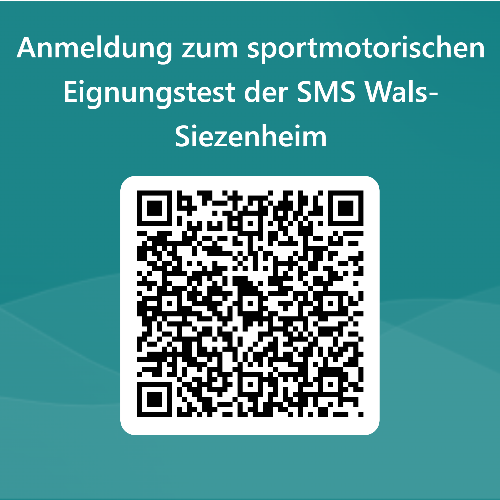 Daten des KindesName: ……………………………………………………………………………………Geschlecht: □ weiblich □ männlichSchule: ………………………………………………………………………………………………………………Klasse: ………………………………………………………………………………………………………………Geburtsdatum: ………………………………………………………………………………………………….Name des Erziehungsberechtigten:…………………………………………………………………………………………………………………………..Anschrift:…………………………………………………………………………………………………………………………..…………………………………………………………………………………………………………………………..Telefon: ……………………………………………………………………………E-Mail: …………………………………………………………………………….Ich erlaube, dass mein Kind an dem sportmotorischen Eignungstest teilnimmt.………………………………………………………………..(Datum, Unterschrift des Erziehungsberechtigten)
Wir bitten um Verständnis, dass der Eignungstest unter Ausschluss der Öffentlichkeit bzw. der Erziehungsberechtigten stattfindet.